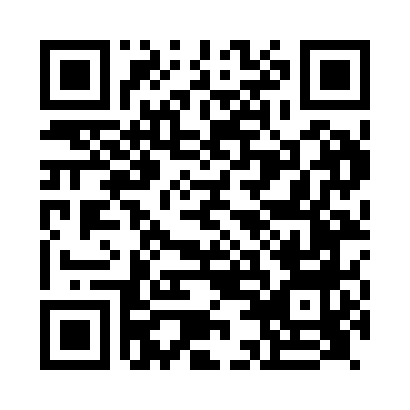 Prayer times for East Anstey, Devon, UKMon 1 Jul 2024 - Wed 31 Jul 2024High Latitude Method: Angle Based RulePrayer Calculation Method: Islamic Society of North AmericaAsar Calculation Method: HanafiPrayer times provided by https://www.salahtimes.comDateDayFajrSunriseDhuhrAsrMaghribIsha1Mon3:125:051:196:539:3211:252Tue3:125:051:196:539:3211:253Wed3:125:061:196:539:3111:254Thu3:135:071:196:539:3111:255Fri3:135:081:196:539:3011:256Sat3:145:091:196:539:3011:257Sun3:145:101:206:529:2911:248Mon3:155:101:206:529:2911:249Tue3:165:111:206:529:2811:2410Wed3:165:121:206:529:2711:2311Thu3:175:131:206:519:2611:2312Fri3:175:151:206:519:2511:2313Sat3:185:161:206:509:2511:2214Sun3:195:171:206:509:2411:2215Mon3:195:181:216:499:2311:2216Tue3:205:191:216:499:2211:2117Wed3:205:201:216:489:2111:2118Thu3:215:221:216:489:2011:2019Fri3:225:231:216:479:1811:1920Sat3:225:241:216:479:1711:1921Sun3:235:251:216:469:1611:1822Mon3:245:271:216:459:1511:1823Tue3:245:281:216:449:1311:1724Wed3:255:291:216:449:1211:1625Thu3:265:311:216:439:1111:1626Fri3:265:321:216:429:0911:1527Sat3:275:341:216:419:0811:1428Sun3:285:351:216:409:0611:1429Mon3:295:361:216:409:0511:1330Tue3:315:381:216:399:0311:1031Wed3:335:391:216:389:0211:07